Policy 6.4 - Resolution of Reports Against Students Appeal – Request for a Stay Pending Appeal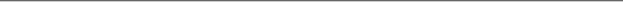 Name of Party Completing Form:Date Submitted:The Appeal Panel has discretion to stay any sanctions pending a final decision on the appeal.  It may but is not required to stay a sanction where the appealing party demonstrates the need for a stay by a clear showing. An application for a stay must be submitted to the Title IX Coordinator.  The Title IX Coordinator will provide a copy of the stay application to the Appeal Panel and the other party, who is entitled to respond to the stay application by submitting to the Title IX Coordinator a written response.   The Appeal Panel will set a reasonable timeline for handling the stay application, including a deadline for the other party to respond to the stay application.  The Appeal Panel has discretion to reconsider its decision on a stay at any time during the appeal.  The stay expires at the conclusion of the appeal.  A party seeking a stay pending appeal or responding to a request for a stay pending appeal must use this form and submit it electronically to titleix@cornell.edu._______________________Party Signature